Publicado en Madrid el 13/07/2017 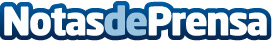 Bere Casillas - Trajesamedida.com alcanza 174.000€ de financiación con SociosInversores.comBere Casillas - Trajesamedida.com, única sastrería a medida y online, obtiene 174.000€ de sobrefinanciación, a cambio del 16,57% de la compañía, en la plataforma de Equity Crowdfunding SociosInversores.comDatos de contacto:SociosInversores.comNota de prensa publicada en: https://www.notasdeprensa.es/bere-casillas-trajesamedida-com-alcanza-174 Categorias: Finanzas Moda Sociedad Emprendedores E-Commerce Recursos humanos http://www.notasdeprensa.es